August 2023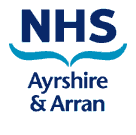 PODIATRY SERVICES SELF REFERRAL FORMPODIATRY SERVICES SELF REFERRAL FORMPODIATRY SERVICES SELF REFERRAL FORMPODIATRY SERVICES SELF REFERRAL FORMPODIATRY SERVICES SELF REFERRAL FORMPODIATRY SERVICES SELF REFERRAL FORMPODIATRY SERVICES SELF REFERRAL FORMPODIATRY SERVICES SELF REFERRAL FORMPODIATRY SERVICES SELF REFERRAL FORMPODIATRY SERVICES SELF REFERRAL FORMPODIATRY SERVICES SELF REFERRAL FORMPODIATRY SERVICES SELF REFERRAL FORMPODIATRY SERVICES SELF REFERRAL FORMPODIATRY SERVICES SELF REFERRAL FORMPODIATRY SERVICES SELF REFERRAL FORMIMPORTANT:Please ensure you read and understand all information given in this form before completion.  You may wish to ask somebody that you know to help you read and complete this form.If you require the form in another language or format, please let us know by telephoning : 0800 169 1441IMPORTANT:Please ensure you read and understand all information given in this form before completion.  You may wish to ask somebody that you know to help you read and complete this form.If you require the form in another language or format, please let us know by telephoning : 0800 169 1441IMPORTANT:Please ensure you read and understand all information given in this form before completion.  You may wish to ask somebody that you know to help you read and complete this form.If you require the form in another language or format, please let us know by telephoning : 0800 169 1441IMPORTANT:Please ensure you read and understand all information given in this form before completion.  You may wish to ask somebody that you know to help you read and complete this form.If you require the form in another language or format, please let us know by telephoning : 0800 169 1441IMPORTANT:Please ensure you read and understand all information given in this form before completion.  You may wish to ask somebody that you know to help you read and complete this form.If you require the form in another language or format, please let us know by telephoning : 0800 169 1441IMPORTANT:Please ensure you read and understand all information given in this form before completion.  You may wish to ask somebody that you know to help you read and complete this form.If you require the form in another language or format, please let us know by telephoning : 0800 169 1441IMPORTANT:Please ensure you read and understand all information given in this form before completion.  You may wish to ask somebody that you know to help you read and complete this form.If you require the form in another language or format, please let us know by telephoning : 0800 169 1441IMPORTANT:Please ensure you read and understand all information given in this form before completion.  You may wish to ask somebody that you know to help you read and complete this form.If you require the form in another language or format, please let us know by telephoning : 0800 169 1441IMPORTANT:Please ensure you read and understand all information given in this form before completion.  You may wish to ask somebody that you know to help you read and complete this form.If you require the form in another language or format, please let us know by telephoning : 0800 169 1441IMPORTANT:Please ensure you read and understand all information given in this form before completion.  You may wish to ask somebody that you know to help you read and complete this form.If you require the form in another language or format, please let us know by telephoning : 0800 169 1441IMPORTANT:Please ensure you read and understand all information given in this form before completion.  You may wish to ask somebody that you know to help you read and complete this form.If you require the form in another language or format, please let us know by telephoning : 0800 169 1441IMPORTANT:Please ensure you read and understand all information given in this form before completion.  You may wish to ask somebody that you know to help you read and complete this form.If you require the form in another language or format, please let us know by telephoning : 0800 169 1441IMPORTANT:Please ensure you read and understand all information given in this form before completion.  You may wish to ask somebody that you know to help you read and complete this form.If you require the form in another language or format, please let us know by telephoning : 0800 169 1441IMPORTANT:Please ensure you read and understand all information given in this form before completion.  You may wish to ask somebody that you know to help you read and complete this form.If you require the form in another language or format, please let us know by telephoning : 0800 169 1441When completing the form ALL sections must be completedWhen completing the form ALL sections must be completedWhen completing the form ALL sections must be completedWhen completing the form ALL sections must be completedWhen completing the form ALL sections must be completedWhen completing the form ALL sections must be completedWhen completing the form ALL sections must be completedWhen completing the form ALL sections must be completedWhen completing the form ALL sections must be completedWhen completing the form ALL sections must be completedWhen completing the form ALL sections must be completedWhen completing the form ALL sections must be completedWhen completing the form ALL sections must be completedWhen completing the form ALL sections must be completedWhen completing the form ALL sections must be completedEnsure you tick all boxes and answer all questions.  This helps identify your foot health need(s), thus ensuring you are given an appropriate Podiatry appointment.  If the form is not fully completed we will return it to you requesting more details / information.Ensure you tick all boxes and answer all questions.  This helps identify your foot health need(s), thus ensuring you are given an appropriate Podiatry appointment.  If the form is not fully completed we will return it to you requesting more details / information.Ensure you tick all boxes and answer all questions.  This helps identify your foot health need(s), thus ensuring you are given an appropriate Podiatry appointment.  If the form is not fully completed we will return it to you requesting more details / information.Ensure you tick all boxes and answer all questions.  This helps identify your foot health need(s), thus ensuring you are given an appropriate Podiatry appointment.  If the form is not fully completed we will return it to you requesting more details / information.Ensure you tick all boxes and answer all questions.  This helps identify your foot health need(s), thus ensuring you are given an appropriate Podiatry appointment.  If the form is not fully completed we will return it to you requesting more details / information.Ensure you tick all boxes and answer all questions.  This helps identify your foot health need(s), thus ensuring you are given an appropriate Podiatry appointment.  If the form is not fully completed we will return it to you requesting more details / information.Ensure you tick all boxes and answer all questions.  This helps identify your foot health need(s), thus ensuring you are given an appropriate Podiatry appointment.  If the form is not fully completed we will return it to you requesting more details / information.Ensure you tick all boxes and answer all questions.  This helps identify your foot health need(s), thus ensuring you are given an appropriate Podiatry appointment.  If the form is not fully completed we will return it to you requesting more details / information.Ensure you tick all boxes and answer all questions.  This helps identify your foot health need(s), thus ensuring you are given an appropriate Podiatry appointment.  If the form is not fully completed we will return it to you requesting more details / information.Ensure you tick all boxes and answer all questions.  This helps identify your foot health need(s), thus ensuring you are given an appropriate Podiatry appointment.  If the form is not fully completed we will return it to you requesting more details / information.Ensure you tick all boxes and answer all questions.  This helps identify your foot health need(s), thus ensuring you are given an appropriate Podiatry appointment.  If the form is not fully completed we will return it to you requesting more details / information.Ensure you tick all boxes and answer all questions.  This helps identify your foot health need(s), thus ensuring you are given an appropriate Podiatry appointment.  If the form is not fully completed we will return it to you requesting more details / information.Ensure you tick all boxes and answer all questions.  This helps identify your foot health need(s), thus ensuring you are given an appropriate Podiatry appointment.  If the form is not fully completed we will return it to you requesting more details / information.Ensure you tick all boxes and answer all questions.  This helps identify your foot health need(s), thus ensuring you are given an appropriate Podiatry appointment.  If the form is not fully completed we will return it to you requesting more details / information.Ensure you tick all boxes and answer all questions.  This helps identify your foot health need(s), thus ensuring you are given an appropriate Podiatry appointment.  If the form is not fully completed we will return it to you requesting more details / information.PERSONAL INFORMATION AND CONTACT DETAILSPERSONAL INFORMATION AND CONTACT DETAILSPERSONAL INFORMATION AND CONTACT DETAILSPERSONAL INFORMATION AND CONTACT DETAILSPERSONAL INFORMATION AND CONTACT DETAILSPERSONAL INFORMATION AND CONTACT DETAILSPERSONAL INFORMATION AND CONTACT DETAILSPERSONAL INFORMATION AND CONTACT DETAILSPERSONAL INFORMATION AND CONTACT DETAILSPERSONAL INFORMATION AND CONTACT DETAILSPERSONAL INFORMATION AND CONTACT DETAILSPERSONAL INFORMATION AND CONTACT DETAILSPERSONAL INFORMATION AND CONTACT DETAILSPERSONAL INFORMATION AND CONTACT DETAILSPERSONAL INFORMATION AND CONTACT DETAILSNameNameNameNameAddressAddressAddressAddressPostcodePostcodePostcodePostcodeDate of BirthDate of BirthTelephone Number(including area code)Telephone Number(including area code)Telephone Number(including area code)Telephone Number(including area code)Mobile NumberMobile NumberEmail Address:Email Address:Email Address:Email Address:GP / GP PracticeGP / GP PracticeGP / GP PracticeGP / GP Practice1.1.Is your referral a request for TOENAIL CUTTING?Is your referral a request for TOENAIL CUTTING?Is your referral a request for TOENAIL CUTTING?Is your referral a request for TOENAIL CUTTING?Is your referral a request for TOENAIL CUTTING?Is your referral a request for TOENAIL CUTTING?Is your referral a request for TOENAIL CUTTING?YESNONO1.1.YESNONO1.1.If you answered YES :The Scottish Government Personal Footcare Guidance states that treatments such as toenail cutting / simple nail care / basic footcare have not been provided by NHS Podiatry Services since 2013. www.gov.scot/publications/personal-footcare-guidanceYou may wish to refer to the NHS Ayrshire & Arran Podiatry website for more information on self-management with link to voluntary organisations in your area providing toenail cutting.https://www.nhsaaa.net/allied-health-professionals-ahps/podiatry/Alternatively you may wish to seek help from local private podiatry providers who also provide toenail cuttinghttps://cop.org.uk                “find a Podiatrist”If you answered YES :The Scottish Government Personal Footcare Guidance states that treatments such as toenail cutting / simple nail care / basic footcare have not been provided by NHS Podiatry Services since 2013. www.gov.scot/publications/personal-footcare-guidanceYou may wish to refer to the NHS Ayrshire & Arran Podiatry website for more information on self-management with link to voluntary organisations in your area providing toenail cutting.https://www.nhsaaa.net/allied-health-professionals-ahps/podiatry/Alternatively you may wish to seek help from local private podiatry providers who also provide toenail cuttinghttps://cop.org.uk                “find a Podiatrist”If you answered YES :The Scottish Government Personal Footcare Guidance states that treatments such as toenail cutting / simple nail care / basic footcare have not been provided by NHS Podiatry Services since 2013. www.gov.scot/publications/personal-footcare-guidanceYou may wish to refer to the NHS Ayrshire & Arran Podiatry website for more information on self-management with link to voluntary organisations in your area providing toenail cutting.https://www.nhsaaa.net/allied-health-professionals-ahps/podiatry/Alternatively you may wish to seek help from local private podiatry providers who also provide toenail cuttinghttps://cop.org.uk                “find a Podiatrist”If you answered YES :The Scottish Government Personal Footcare Guidance states that treatments such as toenail cutting / simple nail care / basic footcare have not been provided by NHS Podiatry Services since 2013. www.gov.scot/publications/personal-footcare-guidanceYou may wish to refer to the NHS Ayrshire & Arran Podiatry website for more information on self-management with link to voluntary organisations in your area providing toenail cutting.https://www.nhsaaa.net/allied-health-professionals-ahps/podiatry/Alternatively you may wish to seek help from local private podiatry providers who also provide toenail cuttinghttps://cop.org.uk                “find a Podiatrist”If you answered YES :The Scottish Government Personal Footcare Guidance states that treatments such as toenail cutting / simple nail care / basic footcare have not been provided by NHS Podiatry Services since 2013. www.gov.scot/publications/personal-footcare-guidanceYou may wish to refer to the NHS Ayrshire & Arran Podiatry website for more information on self-management with link to voluntary organisations in your area providing toenail cutting.https://www.nhsaaa.net/allied-health-professionals-ahps/podiatry/Alternatively you may wish to seek help from local private podiatry providers who also provide toenail cuttinghttps://cop.org.uk                “find a Podiatrist”If you answered YES :The Scottish Government Personal Footcare Guidance states that treatments such as toenail cutting / simple nail care / basic footcare have not been provided by NHS Podiatry Services since 2013. www.gov.scot/publications/personal-footcare-guidanceYou may wish to refer to the NHS Ayrshire & Arran Podiatry website for more information on self-management with link to voluntary organisations in your area providing toenail cutting.https://www.nhsaaa.net/allied-health-professionals-ahps/podiatry/Alternatively you may wish to seek help from local private podiatry providers who also provide toenail cuttinghttps://cop.org.uk                “find a Podiatrist”If you answered YES :The Scottish Government Personal Footcare Guidance states that treatments such as toenail cutting / simple nail care / basic footcare have not been provided by NHS Podiatry Services since 2013. www.gov.scot/publications/personal-footcare-guidanceYou may wish to refer to the NHS Ayrshire & Arran Podiatry website for more information on self-management with link to voluntary organisations in your area providing toenail cutting.https://www.nhsaaa.net/allied-health-professionals-ahps/podiatry/Alternatively you may wish to seek help from local private podiatry providers who also provide toenail cuttinghttps://cop.org.uk                “find a Podiatrist”If you answered YES :The Scottish Government Personal Footcare Guidance states that treatments such as toenail cutting / simple nail care / basic footcare have not been provided by NHS Podiatry Services since 2013. www.gov.scot/publications/personal-footcare-guidanceYou may wish to refer to the NHS Ayrshire & Arran Podiatry website for more information on self-management with link to voluntary organisations in your area providing toenail cutting.https://www.nhsaaa.net/allied-health-professionals-ahps/podiatry/Alternatively you may wish to seek help from local private podiatry providers who also provide toenail cuttinghttps://cop.org.uk                “find a Podiatrist”If you answered YES :The Scottish Government Personal Footcare Guidance states that treatments such as toenail cutting / simple nail care / basic footcare have not been provided by NHS Podiatry Services since 2013. www.gov.scot/publications/personal-footcare-guidanceYou may wish to refer to the NHS Ayrshire & Arran Podiatry website for more information on self-management with link to voluntary organisations in your area providing toenail cutting.https://www.nhsaaa.net/allied-health-professionals-ahps/podiatry/Alternatively you may wish to seek help from local private podiatry providers who also provide toenail cuttinghttps://cop.org.uk                “find a Podiatrist”If you answered YES :The Scottish Government Personal Footcare Guidance states that treatments such as toenail cutting / simple nail care / basic footcare have not been provided by NHS Podiatry Services since 2013. www.gov.scot/publications/personal-footcare-guidanceYou may wish to refer to the NHS Ayrshire & Arran Podiatry website for more information on self-management with link to voluntary organisations in your area providing toenail cutting.https://www.nhsaaa.net/allied-health-professionals-ahps/podiatry/Alternatively you may wish to seek help from local private podiatry providers who also provide toenail cuttinghttps://cop.org.uk                “find a Podiatrist”If you answered YES :The Scottish Government Personal Footcare Guidance states that treatments such as toenail cutting / simple nail care / basic footcare have not been provided by NHS Podiatry Services since 2013. www.gov.scot/publications/personal-footcare-guidanceYou may wish to refer to the NHS Ayrshire & Arran Podiatry website for more information on self-management with link to voluntary organisations in your area providing toenail cutting.https://www.nhsaaa.net/allied-health-professionals-ahps/podiatry/Alternatively you may wish to seek help from local private podiatry providers who also provide toenail cuttinghttps://cop.org.uk                “find a Podiatrist”If you answered YES :The Scottish Government Personal Footcare Guidance states that treatments such as toenail cutting / simple nail care / basic footcare have not been provided by NHS Podiatry Services since 2013. www.gov.scot/publications/personal-footcare-guidanceYou may wish to refer to the NHS Ayrshire & Arran Podiatry website for more information on self-management with link to voluntary organisations in your area providing toenail cutting.https://www.nhsaaa.net/allied-health-professionals-ahps/podiatry/Alternatively you may wish to seek help from local private podiatry providers who also provide toenail cuttinghttps://cop.org.uk                “find a Podiatrist”If you answered YES :The Scottish Government Personal Footcare Guidance states that treatments such as toenail cutting / simple nail care / basic footcare have not been provided by NHS Podiatry Services since 2013. www.gov.scot/publications/personal-footcare-guidanceYou may wish to refer to the NHS Ayrshire & Arran Podiatry website for more information on self-management with link to voluntary organisations in your area providing toenail cutting.https://www.nhsaaa.net/allied-health-professionals-ahps/podiatry/Alternatively you may wish to seek help from local private podiatry providers who also provide toenail cuttinghttps://cop.org.uk                “find a Podiatrist”2.2.Please provide details about your foot complaint and the reason for referral to the Podiatry Service.This section MUST be completed or the form will be returned for more information and delay your application.Please provide details about your foot complaint and the reason for referral to the Podiatry Service.This section MUST be completed or the form will be returned for more information and delay your application.Please provide details about your foot complaint and the reason for referral to the Podiatry Service.This section MUST be completed or the form will be returned for more information and delay your application.Please provide details about your foot complaint and the reason for referral to the Podiatry Service.This section MUST be completed or the form will be returned for more information and delay your application.Please provide details about your foot complaint and the reason for referral to the Podiatry Service.This section MUST be completed or the form will be returned for more information and delay your application.Please provide details about your foot complaint and the reason for referral to the Podiatry Service.This section MUST be completed or the form will be returned for more information and delay your application.Please provide details about your foot complaint and the reason for referral to the Podiatry Service.This section MUST be completed or the form will be returned for more information and delay your application.Please provide details about your foot complaint and the reason for referral to the Podiatry Service.This section MUST be completed or the form will be returned for more information and delay your application.Please provide details about your foot complaint and the reason for referral to the Podiatry Service.This section MUST be completed or the form will be returned for more information and delay your application.Please provide details about your foot complaint and the reason for referral to the Podiatry Service.This section MUST be completed or the form will be returned for more information and delay your application.Please provide details about your foot complaint and the reason for referral to the Podiatry Service.This section MUST be completed or the form will be returned for more information and delay your application.Please provide details about your foot complaint and the reason for referral to the Podiatry Service.This section MUST be completed or the form will be returned for more information and delay your application.Please provide details about your foot complaint and the reason for referral to the Podiatry Service.This section MUST be completed or the form will be returned for more information and delay your application.2.2.3.3.Do you currently have a foot wound?Are you currently taking antibiotics for this foot / nail problem?Do you currently have a foot wound?Are you currently taking antibiotics for this foot / nail problem?Do you currently have a foot wound?Are you currently taking antibiotics for this foot / nail problem?Do you currently have a foot wound?Are you currently taking antibiotics for this foot / nail problem?Do you currently have a foot wound?Are you currently taking antibiotics for this foot / nail problem?Do you currently have a foot wound?Are you currently taking antibiotics for this foot / nail problem?Do you currently have a foot wound?Are you currently taking antibiotics for this foot / nail problem?YESNONO3.3.Do you currently have a foot wound?Are you currently taking antibiotics for this foot / nail problem?Do you currently have a foot wound?Are you currently taking antibiotics for this foot / nail problem?Do you currently have a foot wound?Are you currently taking antibiotics for this foot / nail problem?Do you currently have a foot wound?Are you currently taking antibiotics for this foot / nail problem?Do you currently have a foot wound?Are you currently taking antibiotics for this foot / nail problem?Do you currently have a foot wound?Are you currently taking antibiotics for this foot / nail problem?Do you currently have a foot wound?Are you currently taking antibiotics for this foot / nail problem?YESNONOMEDICAL INFORMATIONMEDICAL INFORMATIONMEDICAL INFORMATIONMEDICAL INFORMATIONMEDICAL INFORMATIONMEDICAL INFORMATIONMEDICAL INFORMATIONMEDICAL INFORMATIONMEDICAL INFORMATIONMEDICAL INFORMATIONMEDICAL INFORMATIONMEDICAL INFORMATIONMEDICAL INFORMATIONMEDICAL INFORMATIONMEDICAL INFORMATION4.4.MEDICAL CONDITIONSPlease provide a full list of any diagnosed health conditions you may have :MEDICAL CONDITIONSPlease provide a full list of any diagnosed health conditions you may have :MEDICAL CONDITIONSPlease provide a full list of any diagnosed health conditions you may have :MEDICAL CONDITIONSPlease provide a full list of any diagnosed health conditions you may have :MEDICAL CONDITIONSPlease provide a full list of any diagnosed health conditions you may have :MEDICAL CONDITIONSPlease provide a full list of any diagnosed health conditions you may have :MEDICAL CONDITIONSPlease provide a full list of any diagnosed health conditions you may have :MEDICAL CONDITIONSPlease provide a full list of any diagnosed health conditions you may have :MEDICAL CONDITIONSPlease provide a full list of any diagnosed health conditions you may have :MEDICAL CONDITIONSPlease provide a full list of any diagnosed health conditions you may have :MEDICAL CONDITIONSPlease provide a full list of any diagnosed health conditions you may have :MEDICAL CONDITIONSPlease provide a full list of any diagnosed health conditions you may have :MEDICAL CONDITIONSPlease provide a full list of any diagnosed health conditions you may have :4.4.5.5.If you currently take any medication(s), prescribed by your GP, please list them below :Alternatively, please enclose a copy of your repeat prescription list with this form.If you currently take any medication(s), prescribed by your GP, please list them below :Alternatively, please enclose a copy of your repeat prescription list with this form.If you currently take any medication(s), prescribed by your GP, please list them below :Alternatively, please enclose a copy of your repeat prescription list with this form.If you currently take any medication(s), prescribed by your GP, please list them below :Alternatively, please enclose a copy of your repeat prescription list with this form.If you currently take any medication(s), prescribed by your GP, please list them below :Alternatively, please enclose a copy of your repeat prescription list with this form.If you currently take any medication(s), prescribed by your GP, please list them below :Alternatively, please enclose a copy of your repeat prescription list with this form.If you currently take any medication(s), prescribed by your GP, please list them below :Alternatively, please enclose a copy of your repeat prescription list with this form.If you currently take any medication(s), prescribed by your GP, please list them below :Alternatively, please enclose a copy of your repeat prescription list with this form.If you currently take any medication(s), prescribed by your GP, please list them below :Alternatively, please enclose a copy of your repeat prescription list with this form.If you currently take any medication(s), prescribed by your GP, please list them below :Alternatively, please enclose a copy of your repeat prescription list with this form.If you currently take any medication(s), prescribed by your GP, please list them below :Alternatively, please enclose a copy of your repeat prescription list with this form.If you currently take any medication(s), prescribed by your GP, please list them below :Alternatively, please enclose a copy of your repeat prescription list with this form.If you currently take any medication(s), prescribed by your GP, please list them below :Alternatively, please enclose a copy of your repeat prescription list with this form.5.5.6.6.Have you attended and/or had treatment with the Podiatry Service before?Have you attended and/or had treatment with the Podiatry Service before?Have you attended and/or had treatment with the Podiatry Service before?Have you attended and/or had treatment with the Podiatry Service before?Have you attended and/or had treatment with the Podiatry Service before?Have you attended and/or had treatment with the Podiatry Service before?Have you attended and/or had treatment with the Podiatry Service before?YESNONO6.6.If YES, is this the same podiatry foot health problem as before?If YES, is this the same podiatry foot health problem as before?If YES, is this the same podiatry foot health problem as before?If YES, is this the same podiatry foot health problem as before?If YES, is this the same podiatry foot health problem as before?If YES, is this the same podiatry foot health problem as before?If YES, is this the same podiatry foot health problem as before?YESNONOPlease ensure your contact details are correct as your initial appointment may be via Telephone or Video Consultation.Please ensure your contact details are correct as your initial appointment may be via Telephone or Video Consultation.Please ensure your contact details are correct as your initial appointment may be via Telephone or Video Consultation.Please ensure your contact details are correct as your initial appointment may be via Telephone or Video Consultation.Please ensure your contact details are correct as your initial appointment may be via Telephone or Video Consultation.Please ensure your contact details are correct as your initial appointment may be via Telephone or Video Consultation.Please ensure your contact details are correct as your initial appointment may be via Telephone or Video Consultation.Please ensure your contact details are correct as your initial appointment may be via Telephone or Video Consultation.Please ensure your contact details are correct as your initial appointment may be via Telephone or Video Consultation.Please ensure your contact details are correct as your initial appointment may be via Telephone or Video Consultation.Please ensure your contact details are correct as your initial appointment may be via Telephone or Video Consultation.Please ensure your contact details are correct as your initial appointment may be via Telephone or Video Consultation.Please ensure your contact details are correct as your initial appointment may be via Telephone or Video Consultation.Please ensure your contact details are correct as your initial appointment may be via Telephone or Video Consultation.Please ensure your contact details are correct as your initial appointment may be via Telephone or Video Consultation.Patient SignaturePatient SignaturePatient SignatureDateIf you are completing this form on behalf of a patient please provide your details below:If you are completing this form on behalf of a patient please provide your details below:If you are completing this form on behalf of a patient please provide your details below:If you are completing this form on behalf of a patient please provide your details below:If you are completing this form on behalf of a patient please provide your details below:If you are completing this form on behalf of a patient please provide your details below:If you are completing this form on behalf of a patient please provide your details below:If you are completing this form on behalf of a patient please provide your details below:If you are completing this form on behalf of a patient please provide your details below:If you are completing this form on behalf of a patient please provide your details below:If you are completing this form on behalf of a patient please provide your details below:If you are completing this form on behalf of a patient please provide your details below:If you are completing this form on behalf of a patient please provide your details below:If you are completing this form on behalf of a patient please provide your details below:If you are completing this form on behalf of a patient please provide your details below:NameNameNameRelationship to PatientRelationship to PatientDateDatePlease return this completed form to the following address:Please return this completed form to the following address:Please return this completed form to the following address:Please return this completed form to the following address:Please return this completed form to the following address:Please return this completed form to the following address:Please return this completed form to the following address:Please return this completed form to the following address:Please return this completed form to the following address:Please return this completed form to the following address:Please return this completed form to the following address:Please return this completed form to the following address:Please return this completed form to the following address:Please return this completed form to the following address:Please return this completed form to the following address:Enhanced Intermediate Care & Community Rehabilitation ServiceLevel 1, Horseshoe BuildingAyrshire Centre HospitalIRVINEKA12 8SSEnhanced Intermediate Care & Community Rehabilitation ServiceLevel 1, Horseshoe BuildingAyrshire Centre HospitalIRVINEKA12 8SSEnhanced Intermediate Care & Community Rehabilitation ServiceLevel 1, Horseshoe BuildingAyrshire Centre HospitalIRVINEKA12 8SSEnhanced Intermediate Care & Community Rehabilitation ServiceLevel 1, Horseshoe BuildingAyrshire Centre HospitalIRVINEKA12 8SSEnhanced Intermediate Care & Community Rehabilitation ServiceLevel 1, Horseshoe BuildingAyrshire Centre HospitalIRVINEKA12 8SSEnhanced Intermediate Care & Community Rehabilitation ServiceLevel 1, Horseshoe BuildingAyrshire Centre HospitalIRVINEKA12 8SSEnhanced Intermediate Care & Community Rehabilitation ServiceLevel 1, Horseshoe BuildingAyrshire Centre HospitalIRVINEKA12 8SSEnhanced Intermediate Care & Community Rehabilitation ServiceLevel 1, Horseshoe BuildingAyrshire Centre HospitalIRVINEKA12 8SSEnhanced Intermediate Care & Community Rehabilitation ServiceLevel 1, Horseshoe BuildingAyrshire Centre HospitalIRVINEKA12 8SSEnhanced Intermediate Care & Community Rehabilitation ServiceLevel 1, Horseshoe BuildingAyrshire Centre HospitalIRVINEKA12 8SSEnhanced Intermediate Care & Community Rehabilitation ServiceLevel 1, Horseshoe BuildingAyrshire Centre HospitalIRVINEKA12 8SSEnhanced Intermediate Care & Community Rehabilitation ServiceLevel 1, Horseshoe BuildingAyrshire Centre HospitalIRVINEKA12 8SSEnhanced Intermediate Care & Community Rehabilitation ServiceLevel 1, Horseshoe BuildingAyrshire Centre HospitalIRVINEKA12 8SSEnhanced Intermediate Care & Community Rehabilitation ServiceLevel 1, Horseshoe BuildingAyrshire Centre HospitalIRVINEKA12 8SSEnhanced Intermediate Care & Community Rehabilitation ServiceLevel 1, Horseshoe BuildingAyrshire Centre HospitalIRVINEKA12 8SSIf you wish to enquire about a Podiatry referral or a Podiatry appointment, please telephone :If you wish to enquire about a Podiatry referral or a Podiatry appointment, please telephone :If you wish to enquire about a Podiatry referral or a Podiatry appointment, please telephone :If you wish to enquire about a Podiatry referral or a Podiatry appointment, please telephone :If you wish to enquire about a Podiatry referral or a Podiatry appointment, please telephone :If you wish to enquire about a Podiatry referral or a Podiatry appointment, please telephone :If you wish to enquire about a Podiatry referral or a Podiatry appointment, please telephone :If you wish to enquire about a Podiatry referral or a Podiatry appointment, please telephone :If you wish to enquire about a Podiatry referral or a Podiatry appointment, please telephone :If you wish to enquire about a Podiatry referral or a Podiatry appointment, please telephone :If you wish to enquire about a Podiatry referral or a Podiatry appointment, please telephone :If you wish to enquire about a Podiatry referral or a Podiatry appointment, please telephone :If you wish to enquire about a Podiatry referral or a Podiatry appointment, please telephone :If you wish to enquire about a Podiatry referral or a Podiatry appointment, please telephone :If you wish to enquire about a Podiatry referral or a Podiatry appointment, please telephone :01294 400616   01294 400616   01294 400616   01294 400616   01294 400616   01294 400616   01294 400616   01294 400616   01294 400616   01294 400616   01294 400616   01294 400616   01294 400616   01294 400616   01294 400616   